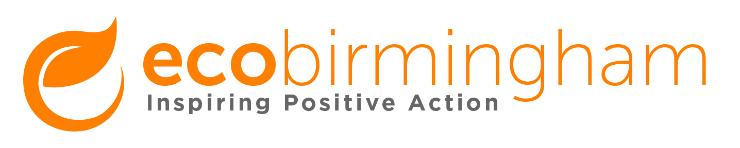 Volunteer AdvertCould you join our team at ecobirmingham as one of our regular volunteers? 

ecobirmingham is an award-winning sustainability charity, supporting greener, fairer and healthier communities in Birmingham. We connect individuals to the skills, information and resources that can help them make steps on their sustainable journey. This includes access to cycling, walking, education, community gardening, healthy eating, carbon reduction, energy and waste advice, and community development.Our current team of trustees, staff and volunteers, needs a number of new regular volunteers able to contribute at least one day a month over the next 12 months. We have four types of volunteer roles available. They include:Education and Garden: Supporting with our creative learning programme for children, garden and office maintenance and assisting with monitoring our One Planet Living plan. Communications and Impact: Office based support tasks, such as helping collate and review our impact surveys, update our Customer Relationship Management database, support with social media and other channels and conducting research.Research and Admin: Office and home-based research tasks to update our One Planet Living advice sheets, map existing groups and help, and produce our annual state of sustainability for all 69 Birmingham council wards. Active Travel: To find out more:Have a look at the role description. Contact anne@ecobirmingham.com about the office maintenance and garden role, esther@ecobirmingham.com about the active travel role and charlotte@ecobirmingham.com about the communications and impact support role, and research support role.To apply:Send a covering letter of no more than 2 sides, setting out why you are interested in the role and what you can offer.Send this to anne@ecobirmingham.com by September 30th 2022. We will organise interviews in early October, with the aim for successful candidates to join us by the end of October.